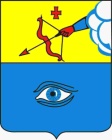 ПОСТАНОВЛЕНИЕ_16.04.2021__                                                                                            № __25/5_ г. Глазов                                     О временном ограничении движения транспортных средств на автомобильной дороге по улице Кирова города Глазова В соответствии с Федеральным законом от 10.12.1995 г. № 196-ФЗ 
«О безопасности дорожного движения», Федеральным законом от 08.11.2007 г. № 257-ФЗ «Об автомобильных дорогах и о дорожной деятельности в Российской Федерации и о внесении изменений в отдельные законодательные акты Российской Федерации», Постановлением Правительства Удмуртской Республики от 12.03.2012 г. №90 «Об утверждении порядка осуществления временных ограничений или прекращения движения транспортных средств по автомобильным дорогам регионального или межмуниципального, местного значения в Удмуртской Республике», в целях обеспечения безопасности дорожного движения при проведении мероприятий по реконструкции ул. Кирова,П О С Т А Н О В Л Я Ю:            1.  Ввести временное ограничение движения транспортных средств во время проведения мероприятий по реконструкции ул. Кирова с 19 апреля по 31 августа 2021:1.1.  Ограничить  движение транспортных средств путем прекращения движения по  ул. Кирова от пл. Свобода до ул. Короленко;1.2. Организовать движение транспортных средств со среднего ряда на                  пл. Свободы   налево;1.3. С ул. Чепецкая  организовать движение на площади Свободы прямо.	2. Организации, осуществляющей реконструкцию ул. Кирова ООО «Территория» обеспечить временное ограничение движения транспортных средств в  соответствии со схемой организации дорожного движения на период проведения мероприятий.3. Рекомендовать ММО МВД России «Глазовский» осуществлять контроль за временным ограничением движения транспортных средств на участках улиц, указанных в пункте №1 настоящего постановления.4. Рекомендовать пользователям автомобильных дорог, указанных в пункте № 1 настоящего постановления, осуществлять объезд по улицам: ул. Чепецкая,             ул. Короленко,  ул. М. Гвардия;5. Рекомендовать осуществлять объезд автобусов общего пользования  по маршруту: ул. Кирова  - ул. Короленко  – ул. Чепецкая  и далее по маршруту.6. Настоящее постановление подлежит официальному опубликованию.           5. Контроль за выполнением настоящего постановления возложить на заместителя Главы Администрации города Глазова по вопросам строительства, архитектуры и жилищно-коммунального хозяйства С.К. Блинова.Администрация муниципального образования «Город Глазов» (Администрация города Глазова) «Глазкар» муниципал кылдытэтлэн Администрациез(Глазкарлэн Администрациез)Глава города ГлазоваС.Н. Коновалов